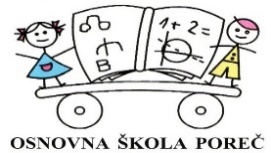 Šk. godina 2019./2012.Poštovani roditelji, osim roditeljskih sastanaka i redovnih pojedinačnih razgovora s roditeljima, u cilju unaprjeđivanja suradnje roditelja i škole i prevencije učeničkog neuspjeha, u školi se organizira i Otvoreni sat za roditelje učenika prema slijedećem rasporedu:Matična škola – prvi utorak u mjesecu (u 1. polugodištu: 5. 11. i 3.12. 2019.),od 17,00 do 18,00 sati – za roditelje učenika od 1. do 4. razreda,od 17,30 do 18,30 sati – za roditelje učenika od 5. do 8. razreda,Poseban kombinirani razredni odjel - zadnja srijeda u mjesecu od 16,00 do 17,00 sati.Područna škola Žbandaj - prva srijeda u mjesecu (u 1. polugodištu: 6. 11. i 8. 12. 2019.),od 16,00 do 17,00 sati  - za roditelje učenika od 1. do 4. razreda.To je vrijeme  u kojem možete zatražiti informacije o odgojno-obrazovnim postignućima svoga djeteta od svih učitelja, članova razrednog vijeća i stručne službe.Učitelji će vas primiti u svojim učionicama/kabinetima.Raspored učionica bit će na oglasnoj ploči.                                                    Srdačno vas pozdravljamo i očekujemo!                                                                                                    Kolektiv Osnovne škole Poreč